ZADANIA DO REALIZACJI NA DZIEŃ 07.05.2020Zabawa poranna muzyczna https://www.youtube.com/watch?v=mO03jLcA2XM   ćwiczymy orientację w schemacie stron prawa- lewaJa wiem, Ty wiesz – każde z nas to dobrze wie
Gdzie jest lewa – prawa strona,
Jeśli chcesz, nauczę cię!
Stań tu z nami i pokazuj teraz takLewa ręka
Prawa noga
W górę niebo w dół podłoga
Lewa noga
Prawa ręka
Kto pomylił się ten klękaI ty i ja bardzo w to lubimy grać,
Z kolegami, przy muzyce najprzyjemniej mija czas,
Zaczynamy – prawo lewo jeszcze raz!Lewa ręka
Prawa noga
W górę niebo w dół podłoga
Lewa noga
Prawa ręka
Kto pomylił się ten klękaLewa noga
Prawa rękaAKTYWNOŚĆ MUZYCZNAEtapy zapoznania dziecka z treścią piosenki Pierwsze słuchanie – celem jest osłuchanie się z linia melodyczną i słowami piosenkiDrugie słuchanie( przed słuchaniem należy nakierować dziecko, aby zwróciło uwagę na słowa piosenki, o czym opowiada)Rozmowa z dzieckiem o czym była piosenka, wyjaśnienie dziecku niezrozumiałych treści (trudne dla dziecka wyrazy). Próba powtarzania słów po rodzicu pierwszej zwrotki i refrenu.Próba nauki na pamięć pierwszej zwrotki i refrenu.Kiedy dziecko opanuje na pamięć pierwszą zwrotkę i refren możemy próbować śpiewać z linią melodyczną.https://www.youtube.com/watch?v=3fz8eFXYp6wWiosna, wiosna urodziły się motyle, wiosna, wiosna tęczą wita nas,
wiosna, wiosna przyleciało ptaków tyle,
wiosna, wiosna to słoneczny czas.

Ref: (dowolne improwizacje ruchowe dzieci przy muzyce)

Wiosna, wiosna urodziły się motyle, wiosna, wiosna tęczą wita nas,
wiosna, wiosna przyleciało ptaków tyle,
wiosna, wiosna to słoneczny czas.AKTYWNOŚĆ PLASTYCZNA Majowe kwiaty - do wykonania są dwie propozycje pracy plastycznej. 1- za pomocą patyczków do uszu, 2.- kwiaty z opakowań po jajkachW linku znajduje się instrukcja jak wykonać pracę Propozycja 1                     https://www.youtube.com/watch?v=q85x875FfGc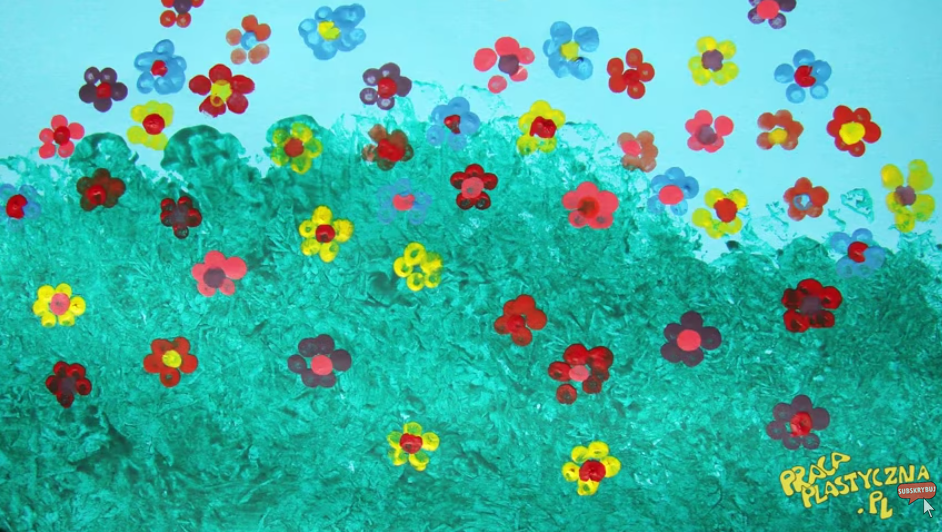 Propozycja 2 Należy z opakowań po jajkach wyciąć środki i pomalować farbami, następnie do środka wklejamy kolorowe guziki/ kolorową plastelinę/kolorowe karteczki . łodyżka może być z drucika kreatywnego/pomalowanej na zielonego wykałaczki /z zielonej kartki papieru lub narysowanej mazakiem-kredką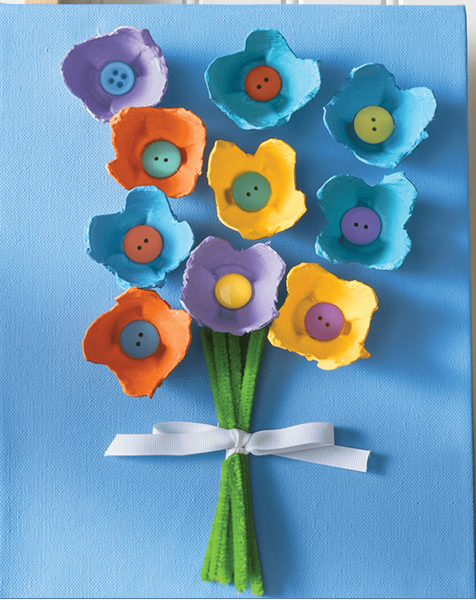 